An ESICM multidisciplinary distance learning programme for intensive care training [Module title]PrefaceCurrent status [xxxx]This module is updated and maintained by the [XXXX] sectionChairperson: [First name, last name, Town, Country]Deputy chairperson: [First name, last name, Town, Country]First updateModule authors[Title, name, job title, institution][Title, name, job title, institution]First editionModule authors[Title, name, job title, institution][Title, name, job title, institution]Reviewers[Title, name, job title, institution][Title, name, job title, institution]E-learning section reviewer[Title, name, job title, institution]Medical Editor[Title, name, institution]Medical Illustrator[Title, name, institution]E-Learning Project ManagerEstelle Flament, ESICM, Brussels, BelgiumE-learning Technical Manager 	Nikolas…E-learning Chair/ Deputy Chair	Kobus/TheoExpiry date XXXXLearning objectivesAfter studying this module on bleeding and thrombosis in intensive care you should be able to:Describe..COBATrICe competencies covered in this module1. XXX2. XXXFaculty disclosuresDr X reports…Author’s statementThe current authors wish to acknowledge the efforts of the authors of the first edition of this online module. The initial module produced in …DURATION XXX hours Copyright©2017 European Society of Intensive Care Medicine. All rights reserved.Introduction[Chapter Title][Sub Chapter Title]Patient Challenges[CHALLENGE TITLE]QuizzesQuestion TypesESICM Academy enables self assessment and gamification of learning. To achieve that each eCourse must deliver a set of questions grouped into Quizzes. Students therefore can take a quiz and assess their knowledge on a topic. The amount of questions in a quiz may vary depending on the volume of learning material in the topic preceding the quiz. It may be as little as 2 questions if it test a small topic, or may need 5 or more questions if it covers a larger topic. Ideally there should be a longer quiz at the end of an eCourse which test understanding of all the learning material presented in the eCourseESICM Academy supports the following type of questions: Multiple Choice – Single Answer question (EDIC I – Type A question)Multiple Choice – Multiple Answers question (EDIC I – Type A question)Matching question typeDrag and Drop question type (similar to Matching question type)Gapfill question typeTemplate for Type A questionTo provide a question(s) for a quiz just use the following table (copy and paste as needed for more than one question). Template for Type K questionMatching Question TypeMatching questions have a content area and a list of names or statements which must be correctly matched against another list of names or statements. For example "Match the Capital with the Country" with the two lists "Canada, Italy, Japan" and "Ottawa, Rome, Tokyo". In the Quiz Module, each match is equally weighted to contribute towards the grade for the total question.Drag and Drop Question TypeSimilar to Matching question type only with this the student selects the answer with the mouse and drags it above the correct question. Gapfill Question TypeThe gapfill question type allows the creation of questions with multiple answers by using special characters. For example The [cat] sat on the [mat] will create a question with two gaps where the answers are cat and mat. This type of question can be useful for teaching languages.Quiz assembleUse the following table to assemble a quiz using questions ids. GamificationGamesQuestions can be presented in the form of games. See the template in 5.2 on how to “assemble” a game such as 5.1.1 and 5.21.2 using simple questions.CrosswordThis game takes words from either a Glossary or quiz short answer questions and generates a random crossword puzzle. Teacher can set the maximum number of columns/rows or words that contains. Student can press the button “Check crossword” to check if the answers are correct. Every crossword is dynamic so it is different to every student.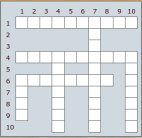 CryptexThis game is like a crossword but the answers are hidden inside a random cryptex. For example 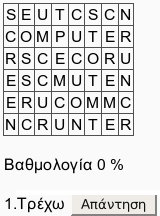 Game assembleProvide a set of questions with corresponding single word answers. The game will be assembled automatically. AppendicesTable of FiguresNo table of figures entries found.Table of TablesNo table of figures entries found.RefBURNS#1Type scenario hereType lead-in/question hereType scenario hereType lead-in/question herea.Type option hereb.Type option herec.Type option hered.Type option heree.Type option hereAnswer: Type answer here e.g. CAnswer: Type answer here e.g. CFeedback: Type explanation to the answer here. You can either include one explanation to the whole of the answer, or you can include an explanation for each option. Feedback: Type explanation to the answer here. You can either include one explanation to the whole of the answer, or you can include an explanation for each option. RefBURNS#2Type scenario hereType lead-in/question hereType scenario hereType lead-in/question herea.Type option hereb.Type option herec.Type option hered.Type option hereAnswer: Type answer here e.g. TFTTAnswer: Type answer here e.g. TFTTFeedback: Type explanation to the answer here. You can either include one explanation to the whole of the answer, or you can include an explanation for each option. Feedback: Type explanation to the answer here. You can either include one explanation to the whole of the answer, or you can include an explanation for each option. RefECLS#1ECLS#1ECLS#1ECLS#1ID_QQuestion TextID_AAnswer TextMatch1A questionaAn answer1:c2Another questionBAnother answer2:a3Yet anothercYet another answer3:bFeedback: Type explanation to the answer here. You can either include one explanation to the whole of the answer, or you can include an explanation for each option.Feedback: Type explanation to the answer here. You can either include one explanation to the whole of the answer, or you can include an explanation for each option.Feedback: Type explanation to the answer here. You can either include one explanation to the whole of the answer, or you can include an explanation for each option.Feedback: Type explanation to the answer here. You can either include one explanation to the whole of the answer, or you can include an explanation for each option.Feedback: Type explanation to the answer here. You can either include one explanation to the whole of the answer, or you can include an explanation for each option.RefECLS#3ECLS#3ECLS#3ECLS#3ID_QQuestion TextID_AAnswer TextMatch1A questionaAn answer1:c2Another questionBAnother answer2:a3Yet anothercYet another answer3:bFeedback: Type explanation to the answer here. You can either include one explanation to the whole of the answer, or you can include an explanation for each option.Feedback: Type explanation to the answer here. You can either include one explanation to the whole of the answer, or you can include an explanation for each option.Feedback: Type explanation to the answer here. You can either include one explanation to the whole of the answer, or you can include an explanation for each option.Feedback: Type explanation to the answer here. You can either include one explanation to the whole of the answer, or you can include an explanation for each option.Feedback: Type explanation to the answer here. You can either include one explanation to the whole of the answer, or you can include an explanation for each option.RefECLS#2ECLS#2Question TextQuestion TextWrong answersThe [cat] sat on the [mat]The [cat] sat on the [mat]Dog, rugNote: words in brackets are the correct answersNote: words in brackets are the correct answersNote: words in brackets are the correct answersFeedback: Type explanation to the answer here. You can either include one explanation to the whole of the answer, or you can include an explanation for each option.Feedback: Type explanation to the answer here. You can either include one explanation to the whole of the answer, or you can include an explanation for each option.Feedback: Type explanation to the answer here. You can either include one explanation to the whole of the answer, or you can include an explanation for each option.RefQuiz#1Quiz#1QuestionsQuestionsOrder (smaller number displayed first)BURNS#1BURNS#14BURNS#2BURNS#25ECLS#1ECLS#11ECLS#2ECLS#23ECLS#3ECLS#32………Feedback: Type explanation to the answer here. You can either include one explanation to the whole of the answer, or you can include an explanation for each option.Feedback: Type explanation to the answer here. You can either include one explanation to the whole of the answer, or you can include an explanation for each option.Feedback: Type explanation to the answer here. You can either include one explanation to the whole of the answer, or you can include an explanation for each option.RefGame#2Game#2Question TextQuestion TextSingle Word AnswerWhich is the astronomical body that orbits planet EarthWhich is the astronomical body that orbits planet EarthMoonWhich astronomical body is the center of our planet systemWhich astronomical body is the center of our planet systemSunWhat is in the center of our GalaxyWhat is in the center of our GalaxyBLACKHOLE